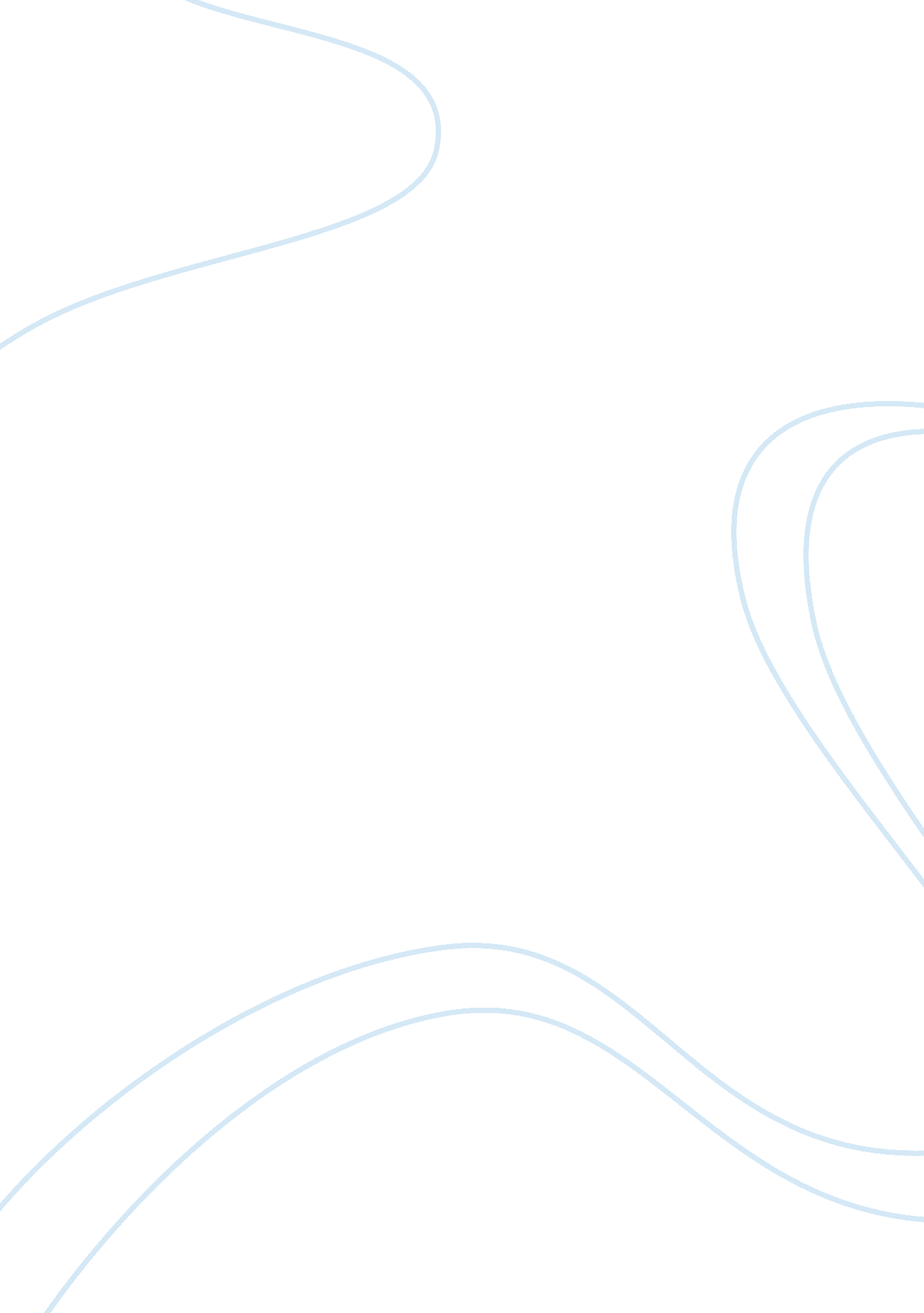 Lebron james: the story of successLiterature, Biography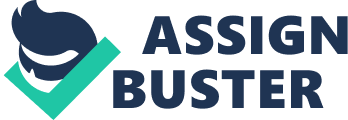 How well can we mention basketball without having to mention LeBron James? James, a man who in his early years made reasonable impact won most awards in the history of basketball. In fact, fashion stars cannot claim not to have at least a single piece of LeBron’s shoes or clothing induced by Nike in their closet. This is how much impression LeBron has had in the whole world at large. Without mincing words, LeBron is not just a name, it is a brand. A brand which virtually everyone wants to relate to, use as a figurative head for offering prayers, parent’s wish for their children’s future and in short, a very big source of motivation. But did James suddenly attain fame overnight without breaking a sweat? Was he a child born with a silver spoon in his mouth and became famous without putting up a fight for survival? How did he become a center focus of motivation and entreaty for everyone who is trying to be inspired? All these are what we will have to discuss in subsequent chapters. So take a deep breath and enjoy this beautiful masterpiece. Life has never been rosy. Every successful person has a story to tell regardless of what they have been or passed through and achieved. There have always been days when these people felt lost and alone in the whole world without anyone interceding for them. However, that turned out to be the turning point for their career and life generally. But during those times, every idea of theirs sounded very awkward to anyone hearing it but these people have had their own fair share of life and have subsequently written their own inspirational biographies themselves. They held on to their skills, ideas, and passions and successively executed them without having to fear what others would think about them and thereafter became successful in their different ventures. This is when their idea played out more significantly and made more sense to others, which is another reason why this book about LeBron James will inspire to know where your passion lies and what you should do to make it not just a dream but also how to actualize them. There is nothing compared to having firsthand taste of greatness. They make it more certain that there is more than a glimpse of greatness we’ve seen in our fictitious moments. Stories that in point of fact materialized can be just as, or even more amazing. The few successful people we presently see as bosses of their specialty were once simply people with fantasy — to influence music, to play basketball, or football, to compose, to make to individuals giggle, to change the world. What’s more, through the self-portrayal, we can get a look into the life and battle that occurred before the actualizing their goals. These stories can be found in practically every field — from biographies of sport people, entrepreneurs diaries, artists, comics, journalists, to government officials — whatever you seek to be, you will always be inclined toward somebody’s comparative objective. Success destination while worth each progression—is long and there are times en route when you require an instigator. For some, perusing a rousing book is sufficient inspiration to take a stab at accomplishing their fantasies. Others look for the direction of a guide, similar to a motivational speaker or an educator, to goad their drive for progress. Behind each fruitful individual are people who got it going, and this isn’t really restrictive to those associated actually to somebody’s life. There are incalculable people in general society eye who, through their activities, fill in as motivations. Be they on-screen characters, performers, creators, trailblazers, or business pioneers, these individuals embody accomplishment in each part of their lives—not just their accomplishments. Before now, have you been feeling that inward drive to look for a greater course? To begin with, your action would determine all these. Try relating to an individual you can relate to and see how you can link them to their personal life, thus taking them as your mentor. Take for example, LeBron James, who was an exceptional basketball player during him and stood out from the different appealing people of his opportunity. It is frequently said that achievement happens when planning meets opportunity. Presently, opportunities will introduce themselves with time, yet how are you treating yourself through the majority of the time spent in anticipation of achieving your objectives meanwhile? Is it right to conclude that you are giving yourself acknowledgment for the work and the vitality that it takes to wind up a more effective person? A noteworthy part of the achievement condition needs to do with regarding yourself. Treating yourself with generosity and consolation along your life travel and travail. It’s critical to commend all triumphs expansive towards satisfying your fantasies. Everything starts with perceiving that you are an effective individual and presently and your victories can just go up from here. Folks and young ladies: Just having the assurance to seek after your joy, your objectives and your fantasies is an enormous accomplishment in itself. It takes a staggering measure of valor to get up each morning and continue moving and spurring yourself to progress in the direction of the existence that you’ve generally envisioned living. The planning some portion of the achievement condition, ought to be commended, for progress isn’t just a goal. Success doesn’t happen in a day. It has an inseparable tie to your individual decisions, activities and encounters. Regardless of how they seem. Success is linked with consistency with your identity and how you react to each condition that happens in your life. In case you’re searching for a touch of motivation to enable you to encourage your specialty, or in the event that you basically require another book to peruse and are a major fanatic of LeBron James there’s most likely something here for you. LeBron James has this to say concerning success and being successful, – Warren Buffett told me once and he said always follow your gut. When you have that gut feeling, you have to go with don’t go back on it.” 